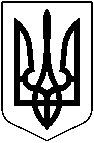 УКРАЇНАМАЛИНСЬКА МІСЬКА РАДА ЖИТОМИРСЬКОЇ ОБЛАСТІРОЗПОРЯДЖЕННЯМІСЬКОГО ГОЛОВИвід   5. 12. 2022   № 162Про відзначення до Дня місцевого самоврядуванняНа виконання Програми відзначення державних та професійних свят, ювілейних дат, заохочення колективів та окремих громадян, здійснення представницьких та інших заходів на 2021-2023 роки, затвердженої  рішенням  1-ї сесії восьмого скликання Малинської міської ради від 23.12.2020 № 82, керуючись  п.20  ч. 4 ст.42 Закону України «Про місцеве самоврядування                              в Україні», рішенням 5-ї сесії восьмого скликання Малинської міської ради від 26.02.2021 № 232 «Про затвердження Положення про Почесну грамоту, Грамоту та Подяку Малинської міської ради»:1. За вагомий особистий внесок у становлення та розвиток Малинської міської територіальної громади, активну громадську позицію у здійсненні депутатської діяльності, а також з нагоди відзначення Дня місцевого самоврядування - відзначити Подякою Малинської міської ради наступних депутатів Малинської міської ради 8-го скликання:Андрія БЕНЧУКА;Ларису КОСТЮЧЕНКО;Олега МЕЛЬНИКА;Ігоря СТАРЖИНСЬКОГО;Вячеслава КАШИЦЮ; Дмитра ДМИТРЕНКА.-  відзначити Подякою Малинської міської ради:Сергія ДИНЯКА – депутата Житомирської обласної ради;Олега ДЗЮБЕНКА - депутата Житомирської обласної ради;-  нагородити Грамотою Малинської міської ради з врученням цінного подарунку в грошовій формі в розмірі 300,00 грн. наступних депутатів Малинської міської ради 8-го скликання:Ольгу ГУЦАЛЮК;Юрія ЛІСОВСЬКОГО;Ігоря МАЛЕГУСА;Сергія САФРАНЧУКА;Олександра СТОЛЯРА;Марію НАСІКАНОВУ;Сергія КАРПЕНКА.-  нагородити Грамотою Малинської міської ради з врученням цінного подарунку в грошовій формі в розмірі 300,00 грн. кожному:Петра ДОЖУКА – помічника народного депутата  України Т. Грищенко;Ольгу ЯВОРСЬКУ – помічника депутата Житомирської обласної ради С. Диняка.2. За сумлінну працю, професіоналізм, активну громадську позицію у здійсненні повноважень старости старостинського округу Малинської міської територіальної громади, вагомий особистий внесок у розвиток місцевого самоврядування, а також з нагоди Дня місцевого самоврядування - нагородити Грамотою Малинської міської ради з врученням цінного подарунку в грошовій формі в розмірі 300,00 грн. наступних старост старостинських округів Малинської міської територіальної громади:Василя ЛАКЕЯ;Олександра САМІЛУ;Миколу ЄЩЕНКА;Станіслава ГОРУЛЮ;- нагородити Грамотою Малинської міської ради з врученням цінного подарунку в грошовій формі в розмірі 300,00 грн. наступних діловодів Малинської міської територіальної громади:Марію КЛІМЕНЧУК;Тетяну ГУСАКОВСЬКУ;Наталію КОМАРЧУК.3. За сумлінну добросовісну працю, професіоналізм та відповідальність, активну громадську позицію  та з нагоди Дня місцевого самоврядування:- відзначити Подякою Малинської міської радиОлександра ФРОЛКОВА – головного спеціаліста відділу житлово-комунального господарства управління ЖКГ;- нагородити Грамотою Малинської міської ради з врученням цінного подарунку в грошовій формі в розмірі 300,00 грн. кожному з наступних працівників апарату виконавчого комітету та відокремлених підрозділів:Катерину ПІКУЛЬ-ЯРМОЛЕНКО – секретаря міського голови;Світлану ТИМОШЕНКО – головного спеціаліста юридичного відділу;Аллу САМОЙЛЕНКО – головного спеціаліста із режимно-секретної, оборонної та мобілізаційної роботи;Сніжану ТРОХИМЧУК – головного спеціаліста відділу документообігу, звернень громадян та контролю;Альону ТІШИНУ – головного бухгалтера, начальника відділу бухгалтерського обліку;Тетяну ЧУШЕНКО – начальника архівного відділу;Тетяну МАТВІЄНКО – головного спеціаліста сектору ведення реєстру Малинської міської територіальної громади;Надію БІЛОШИЦЬКУ – головного спеціаліста відділу містобудування та земельних відносин управління регіонального розвитку;Євгенію АВРАМЧУК - головного спеціаліста відділу містобудування та земельних відносин управління регіонального розвитку;Андрія ХАМАЙКА – державного реєстратора Центру надання адміністративних послуг;Ольгу ЛОСЬ - державного реєстратора Центру надання адміністративних послуг;Галину СЕРГІЄНКО – головного спеціаліста з організаційної роботи та по зв’язках з громадськістю;Тетяну КОПЕЦЬКУ – головного спеціаліста відділу охорони здоров’я;Валентину ЗАРОВНУ – заступника начальника управління освіти, молоді, спорту на національно-патріотичного виховання;Світлану ШМАГУН – секретаря управління освіти, молоді, спорту на національно-патріотичного виховання;Оксану ФІЛОНЕНКО – заступника начальника управління праці та соціального захисту населення;Лесю СНІЦАРЕНКО - заступника начальника управління праці та соціального захисту населення;Олександра ГАВРИЛЬЧУКА – головного спеціаліста відділу комунального майна та житлової політики управління житлово-комунального господарства;Тетяну СОДЕЛЬ – начальника відділу бухгалтерського обліку управління житлово-комунального господарства;Ірину КОВАЛЬЧУК – головного спеціаліста відділу бухгалтерського обліку фінансового управління;Юлію ФЕЩЕНКО – головного спеціаліста бюджетного відділу фінансового управління;Анатолія ЄНЬКА – члена виконавчого комітету Малинської міської ради.4. Фінансовому управлінню Малинського міськвиконкому (Тетяна БОРИСЕНКО)  провести фінансування витрат на нагородження по КПКВК 0210180 «Інша діяльність у сфері державного управління» відповідно бюджетних призначень в сумі   11400 (одинадцять тисяч чотириста)  гривень.                                                                                                                                                                                                                                                                                                             5. Головному бухгалтеру виконавчого комітету міської ради (Альона ТІШИНА)  провести  виплату  коштів.Міський голова  	                                                                  Олександр СИТАЙЛО